HOLLY SPRINGS SCHOOL DISTRICT5th GRADE ELA HYBRID INSTRUCTIONAL GUIDEWeek of November 16-20, 2020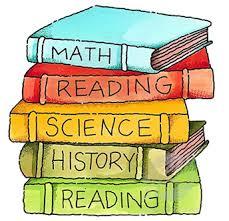 Ms.Groves Webpagehttps://intermediate.hssdk12.org/kristygrovesSTANDARD RL 5.6RL 5.6 Objective- Describe how a narrator’s or speaker’s point of view influences how events are described. STANDARD (S)RI 5.6 Objective- Describe how a narrator’s or speaker’s point of view influences how events are described. ESSENTIAL CONCEPTSThe author develops texts by choosing a point of view to achieve his or her purpose. The authors use the narrator’s or speaker’s point of view to develop plot, character, and central message or theme. 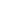 STANDARD VOCABULARY Point of view- the narrator's position in relation to a story being told. First-person- Point of View When we talk about ourselves, our opinions, and the things that happen to us, we generally speak in the first person.  Third-person- is a story told using the pronouns "he," "she," "it," or "they" or using nouns. In other words, the story is not told from a personal perspective.HOMEWORK SCHEDULEMonday – Independent Instruction/PullingStudy vocabulary wordsComplete I-READY Grade Level/My Path Lessons (Math and Reading)Tuesday – Teacher-Assisted Instruction, Review and HomeworkStudy vocabulary wordsStudy I Do and We Do from Class*Complete I-READY Grade Level/My Path Lessons (Math and Reading)Wednesday – Independent Instruction Study vocabulary wordsComplete Independent Practice AssignmentComplete I-READY Grade Level/My Path Lessons (Math and Reading)Thursday – Teacher Assisted Instruction, Review and HomeworkStudy vocabulary wordsStudy I Do and We Do from Tuesday and Today*Complete I-READY Grade Level/My Path Lessons (Math and Reading)Friday – Teacher Assisted Instruction, Small Group Review and HomeworkStudy I Do and We Do from Tuesday and ThursdayComplete I-Ready Lesson (Math and Reading)Biweekly Assessments Every Other Friday*Weekly Assessments Every Other Friday.I-Ready Lessons are due. 3 Reading 3 Math Weekly Test Friday (November 20)PRACTICE TEST ITEMS OR SAMPLE ITEMS- Practice and review items will be assigned throughout the week as part of class and independent activities (*) #3 #24